           Na temelju članka 3. stavka 3. i članka 11. stavka 2. Odluke o osnivanju Savjeta za socijalnu skrb Primorsko-goranske županije („Službene novine“ broj 26/12 i 15/16), Upravni odjel za socijalnu politiku i mlade objavljuje sljedećiJAVNI POZIVza predlaganje kandidata za 2 člana Savjeta za socijalnu skrb Primorsko-goranske županije Odlukom o osnivanju Savjeta za socijalnu skrb Primorsko-goranske županije („Službene novine“ broj 26/12 i 15/16) osnovan je Savjet za socijalnu skrb Primorsko-goranske županije čiji je djelokrug rada planiranje i razvoj mreže socijalnih usluga, planiranje i ostvarivanje prava i obveza, te mjera i ciljeva iz područja socijalne skrbi kao djelatnosti od posebnog interesa za Primorsko-goransku županiju.Savjet ima predsjednika i deset članova koje na temelju javnog poziva imenuje Županijska skupština Primorsko-goranske županije na mandat od četiri godine, na prijedlog Župana. Ovim se pozivaju zainteresirani ovlašteni predlagatelji da dostave prijedloge kandidata za imenovanje članova Savjeta iz redova pravnih osoba, obrtnika i drugih fizičkih osoba koje obavljaju djelatnost socijalne skrbi (1 član) i strukovnih komora i udruga u djelatnosti socijalne skrbi (1 član), radi zamjene dosadašnjih članova.Mandat novoimenovanog člana traje do isteka mandata člana umjesto kojeg je imenovan.  Prijedlozi se dostavljaju na propisanom obrascu za predlaganje članova Savjeta koji se prilaže ovom Pozivu. Uz popunjeni i ovjereni obrazac obvezno se dostavljaju preslika osobne iskaznice i životopis predloženog kandidata.Prijedlozi za imenovanje dostavljaju se u zatvorenoj omotnici na adresu: Primorsko-goranska županija, Upravni odjel za socijalnu politiku i mlade, Slogin kula 2, 51000 Rijeka, s naznakom: „Predlaganje članova Savjeta za socijalnu skrb PGŽ - ne otvarati“ ili se predaju neposredno u pisarnici Županije, na adresi Slogin kula 2, Rijeka.Rok za dostavu prijedloga je do 20. svibnja 2019. godine do 10.00 sati, bez obzira na način dostave.Prijedlozi s nepotpunim podacima, nepravovremeni prijedlozi i prijedlozi podneseni suprotno uvjetima ovoga Poziva neće se razmatrati. Izrazi koji se koriste u ovom Pozivu, a imaju rodno značenje, koriste se neutralno i odnose se jednako na muški i ženski rod.OBRAZAC ZA PREDLAGANJE KANDIDATA ZA ČLANA SAVJETA ZA SOCIJALNU SKRB PRIMORSKO-GORANSKE ŽUPANIJEPODACI O OSOBI PREDLOŽENOJ ZA ČLANAObvezan prilog predmetnom obrascu: životopis,preslika osobne iskaznice.Potpis osobe predložene za člana Savjeta	                                                 __________________________PODACI O PREDLAGATELJUMjesto i datum:  _____________________                        Pečat i potpis odgovorne osobe predlagatelja:                                                      _____________________________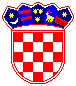 REPUBLIKA HRVATSKA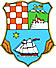 PRIMORSKO-GORANSKA ŽUPANIJAUpravni odjel za socijalnu politku i mladeIme i prezime:Adresa:Broj telefona:E-mail adresa:Datum i mjesto rođenja:Stručna sprema i zvanje:Naziv predlagatelja:Sjedište predlagetelja:Broj telefona:E-mail adresa:Područje djelovanja:Obrazloženje prijedloga: 